Определить для заданного положения скорости всех точек механизма и угловые скорости звеньев с помощью плана скоростей. Сделать проверку найденных значений с помощью мгновенных центров скоростей.О1А-длина кривошипа;φ-величина угла.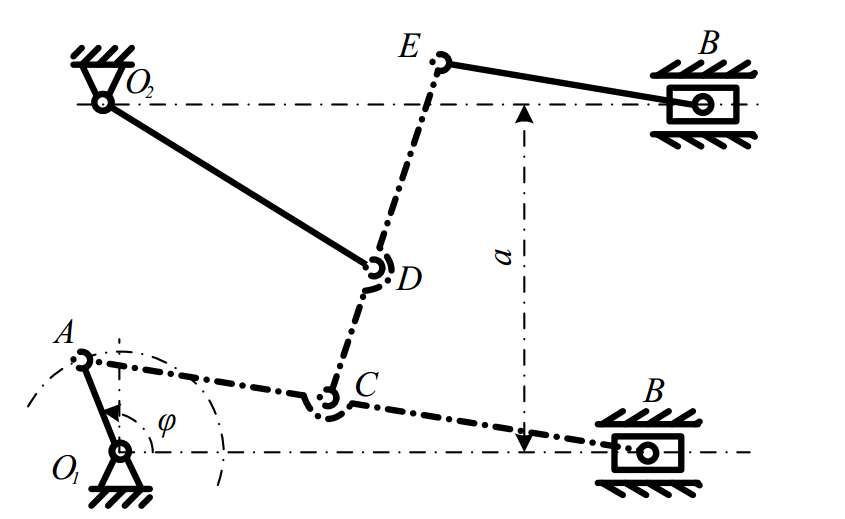 φ155ɑ10b15c18d16О1А8